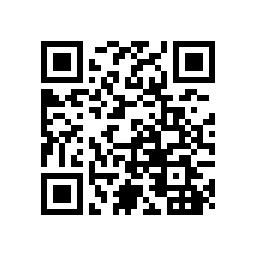 图：调查问卷二维码